Рекомендации членам экспертных групп, администрации образовательных организаций по вопросу изучения профессиональной деятельности педагогических работниковВ условиях нового порядка аттестации становятся актуальными готовность и способность увидеть и оценить личностный и профессиональный потенциал аттестуемого педагога, создать условия для его максимально полной реализации, оказать реальную помощь в организации планомерной и непрерывной работы педагога над собой в межаттестационный период. Аттестация педагогических работников представляет собой публичную форму установления и документального подтверждения уровня их квалификации, педагогического профессионализма и продуктивности деятельности. (п.1.2. Временного порядка проведения аттестации педагогических работников, осуществляющих образовательную деятельность)Комплексное оценивание профессиональной деятельности руководителей и педагогических работников организаций общего, дошкольного и дополнительного образования осуществляется в соответствии с нормативно-правовыми документами:Нормативно-правовое поле.- Закон Донецкой Народной Республики «Об образовании» № 55-IHC от 19.06.2015(ч.3,5, 6 п. 2 ст. 44, ст. 46 Закона Донецкой Народной Республики (далее - ДНР) «Об образовании» от 07.07.2016 № 55-IНС)- Временный  порядок  проведения аттестации педагогических работников организаций, осуществляющих образовательную деятельность, утвержденный приказом МОН ДНР от 20 июля 2015 года № 330  с изменениями и дополнениями, внесенными приказами МОН ДНР от 23 марта 2016 года №249, от 09 августа 2016 года №830, - приказ МОН ДНР  от 23.07.2015 № 342  «Об утверждении Положения об экспертной группе, создаваемой для проведения аттестации педагогических работников, руководителей организаций, осуществляющих образовательную деятельность»- Порядок проведения апробации методических разработок педагогических работников при рассмотрении вопроса о присвоении педагогических званий, утвержденный приказом МОН ДНР от 16.12. 2016 № 1271- письмо  МОН ДНР от 23.05.17. № 1867/21-21 «Об инструктивно-методических материалах по процедуре поэтапного рассмотрения и апробации методических разработок педагогических работников при рассмотрении вопроса о присвоении педагогических званий». Принципы работы экспертной группыВ своей работе члены экспертных групп руководствуются п.3.3  Временного порядка проведения аттестации педагогических работников организаций, осуществляющих образовательную деятельность, утвержденный приказом Министерства образования и науки ДНР) приказом МОН ДНР от 23.07.2015 № 342 «Об утверждении Положения об экспертной группе, создаваемой для проведения аттестации педагогических работников, руководителей организаций, осуществляющих образовательную деятельность»  и  Отдела образования от 19.10.2017 № 244 «Об аттестации педагогических и руководящих работников образовательных организаций в 2017 – 2018 учебном году». Работа членов экспертных групп строится поэтапно, заседания фиксируются протокольно (Приложение).Рекомендуем членам экспертных групп организовать 4 заседания, на которых будут рассматриваться и обсуждаться следующие вопросы:Организация изучения профессиональной деятельности педагогических работников. Комплексное оценивание профессиональной деятельности педагогических работников образовательных организаций осуществляется поэтапно. Данные этапы соответствуют Плану работы экспертной группы при аттестационной комиссии Отдела образования администрации города Снежное на 2017-2018 учебный год, который утверждён приказом отдела образования от 19.10.2017 № 244 План работы на 2017-2018 учебный год экспертной группы при аттестационной комиссии отдела образования администрации города СнежноеОсновными принципами работы экспертной группы являются открытость, коллегиальность, компетентность, объективность, независимость, системность и целостность экспертных оценок, соблюдение норм профессиональной этики, обеспечивающих объективное отношение к педагогическим работникам, недопустимость дискриминации при проведении аттестации.  Подготовительный этап	Для продуктивной организации работы экспертов методистами МК Управления образования, педагогами  образовательных организаций, подведомственных Управлению образования, подготовлен Кейс инструментария для экспертной оценки профессиональной деятельности аттестуемых пед.работников, в который вошли:- Лист наблюдения урока (3 варианта)- Форма для самоанализа урока (2 варианта)- Перечень рекомендуемых вопросов для собеседования после посещённого урока- Форма отзыва членов экспертной группы на посещённый урок- Схема анализа внеклассного мероприятия- Варианты анкет для опроса родителей, педагогов, учеников 	- Варианты вопросов для собеседования с педагогическим работниками отдельных предметов, специальностей (физ.воспитание, ИЗО, начальные классы, воспитатели, учителя иностранного языка, физики, математики, педагоги-психологи, учителя истории, технологии, педагоги-библиотекари). 	- Образцы характеристик	Рекомендуем готовить 2 экземпляра данных форм документов, т.к. один вариант с подписями остаётся  у аттестуемого педагога и скан-копия документа  вкладывается в портфолио, а второй – входит в отчетную документацию работы экспертной группы. Исследовательско-аналитический этап Изучение результативности профессиональной деятельности пед.работников охватывает несколько направлений.  В таблице представлены основные объекты, которые подлежат  экспертизе, а также документы для изучения.Заключительный этапПо результатам оценивания уровня квалификации педагогического работника  составляется экспертное заключение, которое содержит результаты изучения педагогической деятельности аттестуемого за период работы, а также подробные сведения о результатах предыдущей аттестации. Данное заключение готовят на начало марта, педагога знакомят под подпись с экспертными выводами. Материалы передаются в аттестационную комиссию.В образовательных организациях документом, раскрывающим особенности профессиональной деятельности, квалификации педагога, также является характеристика. Характеристика не должна копировать аналитическую справку.По завершению работы в произвольной форме составляется Анализ работы экспертной  группы  по аттестации педагогов за подотчётный период.  Материалы также передаются в аттестационную комиссию.Посещение урока.Немаловажную роль в изучении профессиональной деятельности педагогических работников отводится посещению и анализу учебного занятия (урока). Цель посещения – определить эффективность выполнения педагогом требований ГОС, осуществить анализ результативности используемых образовательных технологий, методов обучения и воспитания.Тема урока должна соответствовать календарно-тематическому планированию. Урок должен отражать научно-методическую проблему, по которой педагог работает. В ходе урока учитель должен продемонстрированы технологии (методы) по которым он работает. После урока  выполняется самоанализ урока.При анализе урока эксперты должны обратить внимание на следующие аспекты:1. Наличие   плана урока (конспекта, технологической карты), в котором четко и грамотно  указаны цели (обучающая, развивающая, воспитательная).2. Определение типа  урока.3. Соответствие темы урока календарно-тематическому плану.4. Соответствие дидактической задачи урока отобранному содержанию.5. Результативность решения дидактической задачи.6. Соответствие основного содержания урока содержанию программы и учебника.7. Соответствие приемов и методов обучения решению триединой образовательной цели.8. Соответствие форм обучения (фронтальная, групповая, индивидуальная, коллективная) решению основной дидактической задачи урока.9. Целесообразность использования предложенных заданий.10. Достижение  цели и решение основной дидактической задачи урока.11. Практическая направленность вопросов, упражнений и задач, предлагаемых для выполнения школьникам.12. Уровень самостоятельности школьников при решении дидактической задачи урока 13. Характер самостоятельной учебной деятельности (репродуктивный, творческий).14. Формирование универсальных учебных действий на каждом этапе урока.15. Применение ИКТ на уроке, уровень сформированности ИКТ комптетнтности учащихся16. Соответствие структуры урока основной дидактической задаче.17. Соблюдение норм педагогической этики.18. Соблюдение гигиенических требований (температурный режим, проветривание класса, чередование видов деятельности, динамические паузы). Примерные вопросы, ответы на которые должен получить эксперт1. Какие методы Вы используете при формировании новых знаний и способов действий?  Почему?(К методам формирования новых знаний и способов деятельности можно отнести:- объяснительно-иллюстративный и репродуктивный методы (рассказ, лекция, объяснение, изучение литературы, показ, демонстрация, выполнение задания по алгоритму, опрос и другие;-проблемный и частично-поисковый метод(проблемная или эвристическая беседа, создание ситуаций затруднения и др);- исследовательский метод(решение задач творческого уровня, самостоятельное решение проблемной ситуации, проведение опытов, классификация, моделирование, проектирование, конструирование, постановка эксперимента).2. Какие универсальные учебные действия Вы формируете, применяя данные методы?3. Как отражены метапредметные результаты, полученные при применении данных методов,  в конспектах (технологических картах) уроков (мероприятий)? 4. Какие методы контроля и самоконтроля Вы используете при определении результативности учебно-познавательной и других видов деятельности обучающихся?(К методам контроля и самоконтроля можно отнести: тестирование, анкетирование, письменные работы, устные и письменные опросы, зачет, экзамен и др.).9. Обеспечивают ли используемые Вами методы контроля и самоконтроля комплексный подход к оценке результатов образования и дифференциацию требований к образовательным результатам? Каким образом это обеспечивается?5. Какие методы воспитания Вы используете для формирования личностных результатов? 6. Как отражены личностные результаты, полученные при применении данных методов, в конспектах, технологических картах уроков, мероприятий? (К методам личностных результатов обучающихся можно отнести  (методы воспитания): беседа, убеждение, внушение, поручение.соревнование, пример, аналогию, рефлексивные методы, воспитывающие ситуации и др.).7. Какие образовательные технологии Вы используете в своей работе? 8. Чем обусловлен выбор каждой из технологий, применяемых в Вашей практической деятельности? (Собеседование ведется по каждой из технологий).9. В чем заключается идея, замысел каждой из применяемых технологий?  10. Какие предметные результаты Вам удалось получить при реализации каждой из применяемых технологий?          В случае усовершенствования технологий/методов (разработке авторских)  педагогу предлагается ответить на следующие вопросы:Чем вызвана необходимость/целесообразность совершенствования технологии/метода?Что конкретно педагог изменил, усовершенствовал в реализуемых технологиях/методе?Какой результат прогнозирует получить (или уже получил) после применения усовершенствованных технологий, метода?Могут ли данные усовершенствованные технологии/методы быть использованы в практике  других педагогов? При каких условиях?Формы квалификационных испытанийВ аттестации существенное значение имеют формы квалификационных испытаний.  При этом очень  важна ответственность аттестуемого за выбор формы квалификационного испытания, которая наиболее адекватна его индивидуальности. Педагогу  в зависимости от категории, на которую он претендует, могут быть предложены следующие формы квалификационных испытаний:Перечень предложенных форм квалификационных испытаний может быть дополнен. У каждой из вышеперечисленных форм – своя процедура. Приведём примеры некоторых из вышеперечисленных форм.Защита творческой разработки (10-20 минут)Объявление темы работы.Рассказ об условиях возникновения и становления опыта.Обоснование актуальности и перспектив развития опыта. Выявление недостатков и противоречий в образовательном процессе, которые учитель стремится устранить.Формулирование целей и задач работы.Обоснование теоретической базы опыта, принципов педагогической деятельности.Краткий рассказ о сущности опыта и его технологии. Практическое применение, приведение доказательств преимущества предъявленной технологии обучения по сравнению с другими. Информирование о результатах наблюдений, срезовых работ, анкетирований учащихся и их родителей. Целесообразно указать число победителей олимпиад и интеллектуальных конкурсов разных уровней и другие яркие примеры, подтверждающие точку зрения педагога.Сравнение полученных результатов с целями и задачами, которые ставились в начале работы. Формулирование выводов (они должны быть четкими, отражающими сущность опыта, новизну и оригинальность находок).Презентация портфолио - форма  квалификационного испытания, в ходе которого аттестуемый представляет аттестационной комиссии свидетельства своего профессионализма и результатов педагогической деятельности в форме структуированного  портфолио. Презентация может проходить в виде выставки учебно-методических  материалов, выступления, сопровождаемого   компьютерным показом и др.В ходе презентации аттестуемый должен обосновать, как представленные материалы свидетельствуют о профессиональной компетентности. Основная цель презентации – представить основные результаты проделанной работы за определенный период времени (межаттестационный период). Завершается процесс изучения профессиональной деятельности аттестационным собеседованием.Аттестационное собеседование Порядок проведения и принятия решения аттестационной комиссиейАттестационное собеседование проводится в присутствии аттестуемого после изучения членами комиссии материалов о деятельности педагога.В ходе аттестационного собеседования заслушиваются:- характеристика аттестуемого, подписанная руководителем и председателем профсоюзного комитета учреждения образования;- аттестуемый (его самооценка, перспективы профессионального роста, пути совершенствования педагогической деятельности);- оценка педагогической деятельности аттестуемого членами аттестационной комиссии. Предложения по итогам аттестации. АЛГОРИТМ составления отчета педагогической деятельности на 2 квалификационную категориюФ.И.О., должность, название учреждения образования 1.Общие данные об аттестуемомОбразование_____________________________________________________ Педагогический стаж ______________________________________________ Стаж работы в данном учреждении __________________________________ Стаж работы в данной должности___________________________________ Наличие квалификационной категории по данной должности_____________ 2. Основные цели и задачи педагогической деятельности (в соответствии с должностными обязанностями, с учетом условий педагогической деятельности). 3. Степень решения педагогических целей и задач. Анализ результатов педагогической деятельности: - вывод о том, как в целом решены поставленные цели и задачи, факты, цифры, подтверждающие этот вывод (можно представить в форме графиков, таблиц, диаграмм и т.д.); - что делалось для достижения поставленных целей и решения задач, что и как повлияло на их решение (степень влияния различных действий и средств: формы, методы работы, материально-техническое, учебно-методическое и информационное обеспечение); целесообразность проводимой педагогической работы; факторы, которые обусловили достигнутые результаты; Обоснованность корректировки деятельности; эффективность использованных педагогических средств, их влияние на результаты; - недостатки в организации работы, их причины; - неиспользованные возможности и педагогические средства, резервы для дальнейшего совершенствования работы; - перспективы дальнейшей педагогической деятельности. 4. Профессиональный рост педагога: 4.1. Повышение квалификации за последние три года4.2. Участие в работе конференций, семинаров4.3. Участие в работе методических объединений4.4. Работа над темой самообразования (год, название темы, результаты работы)4.5. Участие в профессиональных конкурсах5. Другие информационные и аналитические данные, свидетельствующие о результативности деятельности педагога.Структура выступления педагога (10-20 минут)Объявление темы работы.Рассказ об условиях возникновения и становления опыта.Обоснование актуальности и перспектив развития опыта. Выявление недостатков и противоречий в образовательном процессе, которые учитель стремится устранить.Формулирование целей и задач работы.Обоснование теоретической базы опыта, принципов педагогической деятельности.Краткий рассказ о сущности опыта и его технологии. Практическое применение, приведение доказательств преимущества предъявленной технологии обучения по сравнению с другими. Информирование о результатах наблюдений, срезовых работ, анкетирований учащихся и их родителей. Целесообразно указать число победителей олимпиад и интеллектуальных конкурсов разных уровней и другие яркие примеры, подтверждающие точку зрения педагога.Сравнение полученных результатов с целями и задачами, которые ставились в начале работы. Формулирование выводов (они должны быть четкими, отражающими сущность опыта, новизну и оригинальность находок).После выступления педагогу задают вопросы по тексту выступления.Примерные вопросы к аттестационной беседе1.Какие нормативные документы, регламентирующие деятельность педагогов, вышли в этом учебном году?2.Какие новые тенденции развития национальной системы образования необходимо учитывать при планировании деятельности?3.Планируете ли Вы обобщить (или ещё нет) свой опыт работы?Какие, на Ваш взгляд, наиболее эффективные способы его распространения?4.Что бы Вы поменяли в своей деятельности?Почему? Что для этого необходимо?5.С какими новыми педагогическими технологиями Вы хотели бы познакомиться, апробировать? Почему они для Вас интересны?6.Какая проблема разрабатывается Вами? Где она проходит апробацию?7.На какой стадии разработки находится Ваша тема по самообразованию?8.Какие Ваши планы повышения своего профессионального уровня?9.Как Вы оцениваете уровень Ваших взаимоотношений с коллегами? С учащимися? Что даёт Вам основание так считать?Инструментарий АттестацииОбразцы вопросов  для учителейистории на знание предметапри прохождении аттестации педагогических работников1.Государственный документ, содержащий показатели, обеспечивающие взаимосвязь учебного процесса и результатов обучения, охватывает совокупность образовательных целей, определенных Конституцией и законами ДНР в сфере образования, которые ориентированы на достижение нового качества образования, - это: а) государственный стандарт образования;б) учебная программа; в) концепция образования; г) базовая программа.2. Термин «модернизация системы образования» означает: а) усовершенствование системы образования в соответствии с современными требованиями жизни;б) позитивные изменения в образовании;в) деятельность на перспективу.3. В основе обучения любому предмету лежат основополагающие общие дидактические принципы: найдите лишнееа) воспитывающего обучения;б) сознательности;в) активности;г) наглядности;д) медиативности;е) доступности и посильности;ж) прочности;з) индивидуализации.4. Укажите основные роли, которые выполняет современный учитель истории на интерактивном уроке: а) фасилитатор;б) руководитель учебно-воспитательного процесса;в) наставник;г) исследователь.5. Аттестация на соответствие занимаемой должности педработника проводится:a)только по заявлению работника;б) один раз в пять лет;в) при переводе на другую должность;г) правильный ответ отсутствует.6.Государственные образовательные стандарты  основного общего образования, среднего общего  образования включают в себя требования:а) к объёму основной образовательной программы;б) к структуре основной образовательной программы;в) к условиям реализации основной образовательной программы; г) к результатам освоения основной образовательной программы.7. Город Сталино был переименован в Донецк в: а) 9 ноября 1961 г. б) 9 сентября 1960 г. в) 9 октября 1962 г. г) 8 ноября 1961 г.8. В каком году началось официально стахановское движение: а) в 1923 году; б) в 1932 году; в) в 1935 году; г) в 1940 году.9. О походе новгород-северского князя Игоря в 1185 году рассказывает: а) «Слово о полку Игореве» б) «Повесть временных лет» в) Ипатьевская летопись г) Лаврентьевская летопись10. В каком году состоялось крещение Руси?а) 988 г.б) 879 г.  в) 1023 г.г) 753 г11. Выберите из списка три положения, которые характеризуют тоталитарные режимы: а) Установление однопартийной системы. б) Культ политического лидера. в) Разделение властей на законодательную, исполнительную и судебную, установление механизма сдержек и противовесов. г) Массовые репрессии. д) Политический плюрализм. 	е) Рыночная экономика и свободная конкуренция.12. Укажите последствия Первой мировой войны. а) Начало мирового экономического кризиса («Великой депрессии»). б) Изоляция Великобритании и Франции от международных дел. в) Рост влияния США в Тихоокеанском бассейне. г) Распад Российской, Германской, Австро-Венгерской и Османской империй. д) Утверждения ведущей роли Великобритании и Франции в мировой политике. е) Крах мировой колониальной системы14. Гитлеровский план молниеносной войны против СССР называлсяа) «Тайфун»                                   б) «Барбаросса»в) «Ост»                                г) «Цитадель»15. Вторая мировая война завершилась:а) 9 мая 1945 г.                        б) 2 сентября 1945 г.в) 2 октября 1945 г.г) 6 августа 1945 г.16. Дата провозглашения Донецко-Криворожской республики:а) 27 апреля 1917 г.б) 13 (26) марта 1917 г.в) 12 февраля 1918 г.г) 14 февраля 1918 г.17. Донецко-Криворожскую республику возглавил:а) Валерий Межлаук; б) Михаил Жаков; в) Федор Сергеев; г) Борис МагидовОбразцы вопросов  для учителейпо  физической культурена знание предметапри прохождении аттестации педагогических работников 1. «Физическая культура» это: 2. Наиболее важным в процессе организации занятий физическими упражнениями являются: 3. Соблюдение режима дня способствует укреплению здоровья, потому что ... 4. Для предупреждения переутомления во время занятий физическими упражнениями необходимо: 5. Двигательный навык – это: 6. Какие задачи должен решать учитель в процессе проведения уроков физической культуры? 7. О чем свидетельствует ортостатическая проба? 8. Согласно определения всемирной организации здравоохранения, термин «здоровье» это:9. В какой инновационной форме физической деятельности основу составляют статико–динамические упражнения? 10. Компетентность это: ... 11. Программа по физической культуре состоит из ... 12. Какие виды инструктажей проводятся на уроках физической культуры? 13. Практические методы включают: 14. Современный урок физической культуры направлен на ... 15. В чем лежит сущность физической культуры личности? Задания для тестированияучителей математикина знание предметапри прохождении аттестации педагогических работников1. Являются ли функции y = tgx · cosx и  y = sinx одной и той же функцией или двумя разными?Ответ: Это две разные функции. Хотя, tgx · cosx = sinx, но области определения у этих функций различны. У функции y = sinx область определения – все числа. А у функцииy = tg x · cos x – (; ), nϵN.2.Вычислите:   + + .Ответ: 73.Вычислить: cos cos cos cos cos.Ответ:.4.(3х + 4)(х + 1) = 1.Ответ: -     и  -  (порядок не важен; первый корень может быть записан в виде -1,5)5. Решите уравнение: |x-2| + |x-4| = 3.Ответ: 1,5  и 4,5.6. Вычислить:  .Ответ: 10.7. В прямоугольном треугольнике высота, проведённая к гипотенузе, делит её на отрезки 16 см и 9 см. Найдите периметр треугольника.Ответ: 60 см8. Около окружности описана трапеция, средняя линия которой равна 8 см. Найдите периметр трапеции.Ответ: 32 см.9. Окружность с центром (3;5) касается оси абсцисс. В каких точках она пересекает ось ординат?Ответ: (0;1) и (0;9)10. Из двух посёлков, расположенных друг от друга на расстоянии 18 км по прямой дороге, одновременно вышли навстречу друг другу два пешехода. Скорость одного из них равна 4 км/ч, а скорость другого – 5 км/ч. В момент выхода, с плеча первого пешехода в направлении его движения вылетела муха, долетела до плеча второго пешехода и полетела обратно. Коснувшись плеча первого пешехода, она снова изменила направление полёта на противоположное и, долетев до плеча второго пешехода, повторила маневр. Так она летала до тех пор, пока пешеходы не встретились. Какое расстояние пролетела муха, если она двигалась с постоянной скоростью 10 км/ч?Ответ: 20 км. Образцы вопросов  для учителейпо изобразительному искусству на знание предметапри прохождении аттестации педагогических работниковСистема соотношений цветов и оттенков – это:А) признаки цвета;Б) живопись;В) тематическая композиция;Г) колорит.Великий мастер линейного рисунка, выполненного серебряным штифтом эпохи Возрождения:А) А. Дюрер;Б) А. Матисс;В) Ф. Леже;Г) П. Веронезе.Этот графический материал в Древнем Китае служил для искусства письма и рисования:А) соус;Б) акварель;В) чернила;Г) тушь.Названия: менгир, дольмен, кромлех – это:А) египетская ордерная система;Б) древнерусские женские украшения;В) культовая архитектура;Г) национальные традиции дома.Кто из названных художников был не только живописцем, но и скульптором?А) Рембрандт;Б) Джотто;В) Тициан;Г) Микеланджело. Содержание учебной программы по изобразительному искусству основывается на принципах:А) понимание полихудожественного и поликультурного образа мира;Б) учет традиций и современных тенденций развития изобразительной культуры;В) сотрудничество учителя и ученика;Г) единства, взаимодействия, непрерывности, преемственности, вариативности, полихудожественности.Укажите приемы работы с произведением искусства, наиболее способствующие развитию художественно – образного мышления учащихся:А) эвристическая беседа по содержанию художественного произведения;Б) ретроспектива произведений одного автора или традиции;В) анализ средств художественной выразительности в образной системе автора;Г) ассоциации, в том числе через явления жизни и произведения других видов искусства.Ведущий дидактический принцип в обучении изобразительному искусству:А) наглядности;Б) оптимизации;В) научности;Г) новизны.Кто осуществил попытку соединения музыки с живописью (цветомузыки)?А) А. Скрябин;Б) А. Хачатурян;В) Г. Хренников;Г) П. Чайковский.Классические древнегреческие ордера:А) купол, колонна, консоль;Б) дорический, ионический, коринфский;В) ступенчатые, гладкие, ребристые;Г) готика, барокко, модерн.Назовите автора произведений живописи «Рожь», «Корабельная роща»:А) А. Саврасов;Б) И. Шишкин;В) Н. Рерих;Г) Н. Левитан.Отпечаток на любом материале, выполненный из авторской печатной формы:А) эстамп;Б) графика;В) живопись;Г) рисунок.Ключ:Образцы вопросов  для учителейпо технологии на знание предметапри прохождении аттестации педагогических работниковЧто является: главной целью образовательной области “Технология”? Что  является системой организационных и технических мероприятий и средств, предотвращающих воздействие на человека опасных производственных факторов?Инструктаж – это…  Каковы реальные возможности проектного метода обучения на уроках технологии?5.Что такое сертификат продукции? .Какая периодичность пересмотра  Инструкции по безопасности труда учащихся в школьных мастерских ?Когда учитель технологии дает Вводный инструктаж?Какой основной метод обучения на уроках технологии? Какие формы организации уроков технологии относятся к развивающему обучению?:Какой из перечисленных методов является основным для усвоения умений и навыков на уроках технологии: наглядный, практический, проблемный или словесный? Законченная часть технологического процесса, выполняемая на одном рабочем месте, называется …технологический переход;технологическая операция;установка;технологический прием.12.Суть личностно-деятельностного подхода в изучении основ предпринимательства на уроках технологии заключается (выбрать  ответ)принцип «Делай как учитель, смотри и повторяй за ним»в необходимости изготовления учащимся образца продукции будущего предприятияучащийся должен вовлекаться в процесс предпринимательства, моделируяконкретную предпринимательскую деятельностьучащийся должен на практике знакомиться с предпринимательством, посещая работающие предприятия.С какого возраста в ДНР можно заниматься  индивидуальной предпринимательской деятельностью?Техносфера – это …От каких факторов  зависит выбор материала для изготовления изделия? Являются ли информационная компетентность, знание современных педагогических технологий продуктивного, дифференцированного обучения, реализации компетентностного подхода, развивающего обучения обязательными требованиями квалификационной характеристики по должности «учитель»?Образцы вопросов  для педагогов-психологовпри прохождении аттестации педагогических работниковДетская психология – это наука, изучающая факты и закономерности психического развития ребёнка: развитие его деятельности, развития психических процессов и качеств, формирования его личности;изучение деятельности психики ребенка, погруженного в социальную среду;изучение закономерностей развития психической деятельности;все ответы верныЗадачи детской психологииописание фактов детского развития;вопросы обучения и воспитания;изучение генезиса каждой психической функции ребёнка;выявление закономерностей детского развития;изучение новообразований ребёнка на каждом возрастном этапе;выявление условий, влияющих на психическое развитие ребёнка;все ответы верныСоциализация –процесс усвоения человеческим индивидом определенной системы знаний, норм и ценностей, позволяющих ему функционировать в качестве полноправного члена общества;развитие человека на протяжении всей его жизни;процесс интеграции личности в социальную среду;все ответы верныКакой парадигме психологического воздействия отдается предпочтение в педагогической практике.стратегия императивного воздействия; манипулятивная стратегия;развивающая стратегия;все ответы верны.Согласно деятельностному подходу развитие осуществляетсяпутем овладенияв ходе обучения специальными орудиями;посредством смены возрастов;путем накопления определенных знаний;все ответы верны.6. Процесс индивидуального развития называется:филогенез;онтогенез;патогенез;все ответы верны7. Готовность к школе включает в себя:физиологический компонент;психологический;интеллектуальный;мотивационный;все ответы верны8.Темперамент – этоиндивидуальные особенности человека, которые определяют динамику его психической деятельности и поведения;структура стойких, сравнительно постоянных психических свойств, определяющих особенности отношений и поведения личности;подструктура личности, образуемая индивидуально своеобразным комплексом устойчивых личностных особенностей определяющих присущие личности типичные формы и способы достижения целей и самопроявления в общении с другими людьми;все ответы верны9. Какие виды деятельности используют специалисты социально-психологической службы в системе образования:организационно-методическая работа;диагностическая работа;консультационная работа;коррекционно-восстановительная и развивающая работа;психологическое просвещение;связи с общественностью;защитные функцииВсе ответы верны10. Коррекция – это исправление дефекта;совокупность педагогических и лечебных средств направленных на развитие ребенка;исправление отдельных недостатков психофизического развития у детей.11. Эффективность коррекционно-образовательного процесса зависит:от знания педагогами технологических особенностей развития различных  категорий детей;от личного отношения педагога к ребенку;от индивидуальных особенностей  развития каждого ребенка;все ответы верные.12. Зона ближайшего развития – этото, что ребенок способен делать с помощью взрослого;то, что ребенок уже умеет;то, что ребенок будет уметь;то, чем ребенок сможет овладеть под руководством взрослого;все ответы верны13. В младшем школьном возрасте преобладает следующий тип организации умственной деятельностинаглядно-образный интеллект с элементами абстрактной логики;теоретическое мышление с элементами самоанализа;все формы мышления присутствуют и проявляются в зависимости от ситуации познавательной деятельности.14. Профессиональное самосовершенствование – это процесс и результат целенаправленного самосозидания, что достигается благодаря самообразованию,самовоспитанию и педагогическому творчеству и обеспечивает постоянное повышение мастерства педагога и его профессиональную самореализацию;процесс и результат целенаправленной творческой деятельности педагога по совершенствованию индивидуальных знаний и умений, которые в процессе усвоения способствуют профессиональной самореализации личности;процесс и результат целенаправленной творческой деятельности педагога совершенствованию себя, на основе которого происходит профессиональная самореализация личности.15. Выберите  принципы проведения психолого-педагогического исследованияпринцип гуманизма и педагогического оптимизма;принцип объективности и научности;принцип комплексности, системности и систематичности;принцип детерминизма;принцип развития психики сознания и деятельности;принцип единства сознания и деятельности;принцип индивидуального и личностного подхода;все ответы верны16. Психолого-педагогический консилиум –  этоорганизационная форма работы, в рамках которой объединяется информация об отдельном ребенке, классе/группе, параллели, которой владеют учителя, классные руководители, школьный медицинский работник, педагог-психолог, социальный педагог, дефектолог;постоянно действующий коллегиальный орган для обсуждения вопросов по одной теме; форма управления педагогическим процессом в образовательной организации; все ответы верныОбразцы вопросов  для педагогов-библиотекарейпри прохождении аттестации педагогических работников1.Электронный учебник - это: 1 вариант ответакнига, содержащая информацию целенаправленного характера;программно-методический учебный комплекс, отвечающий типичный учебной программе и обеспечивает возможность ученику самостоятельно или с помощью преподавателя освоить учебный курс или его раздел. Данный продукт создается со встроенной структурой словарями, возможностью поиска;книга, содержащая большой объем информации по определенной тематике.2. Назовите составные части понятия "культура чтения": несколько вариантов ответакультура усвоения и использования прочитанного;культура выбора литературы;культура поведения;культура восприятия литературы.3. В зависимости от объекта библиографическое описание бывает:несколько вариантов ответамонографическим;объективным;сводным;аналитическим;полным.4. Определите основные функции школьной библиотеки:несколько вариантов ответацелостно-ориентационная;спортивно-оздоровительная;культурологическая;информационная;интеллектуальная;познавательная;образовательная.5. Определите самые распространенные виды записи прочитанного текста: несколько вариантов ответарецензирование;конспектирования;аннотация;составление реферата;цитирование;составление плана;тиражирования.6.Электронный ресурс - это:1 вариант ответасамостоятельный, законченный продукт, содержащий информацию в электронной форме и предназначен для длительного хранения и многократного использования неопределенным кругом пользователей;интерактивная система, которая обеспечивает пользователю доступ к постранично организованной информации;ресурс, что, кроме текста, включает в себя несколько каналов восприятия.7. Интерактив - это... 1 вариант ответадиалог;взаимодействие;игра;общение.8.Правильным является утверждение:1 вариант ответаэлектронный каталог библиотеки - это каталог периодических изданий, учебников, книг и т.д.;электронный каталог библиотеки - это автоматизация традиционных библиотечно-информационных технологий в малых и средних библиотеках;электронный каталог библиотеки - это специально разработанная база данных, состоящая из стандартизированных библиографических описаний и позволяет выполнять поиск документов по отдельным элементам или группе элементов описания;электронный каталог библиотеки - это база данных учебников.9.По уровню обобщения информации документы бывают:1 вариант ответааналитические и аналитико-синтетические;первичные и вторичные;текстовые и нетекстовые.10. Бумажный лист перед титульным листом книги или перед ее разделами или частями называется: 1 вариант ответаавантитул;шмуцтитул;колонтитул.11. Сокращение АИБС означает: 1 вариант ответаавтоматизированная система информационной библиографии;автоматизированная Информационно-библиотечная система;автоматизированная информационная библиографическая система.12. Ключевыми в психологии обучения являются понятия: память, ..., мышление. 1 вариант ответавнимание;сознание;понимание;знания.13. Определите критерии эффективности работы библиотекаря учебного заведения по привитию библиотечно-библиографической грамотности учащимся:несколько вариантов ответавоспитание культуры поведения учащихся;тесное взаимодействие учебного заведения и библиотеки;сотрудничество библиотекаря с родителями;единое планирование всей работы с книгой.14. Учебными изданиями являются: 1 вариант ответаучебники, учебные пособия, практикумы, программно-методические издания;учебники, учебные пособия, учебные программы;учебники, учебные пособия, практикумы, хрестоматии.15.Что из предложенного относится к методам обучения: несколько вариантов ответаработа с учебником;деловые игры;проблемные семинары;индивидуальные занятия.АНКЕТА«Учитель глазами обучающихся»	Уважаемый старшеклассник, просим Вас  выразить Ваше личное мнение в оценке эффективности  работы педагога. Опрос анонимный.Обработка результатов :Подсчитать только ответы «да». Каждый ответ «да» равняется 1 баллу. 14-18 баллов высокий ; 10-14 баллов достаточный; 6-10 баллов средний; 0-6 баллов начальный Благодарим за участие и искренние ответы!Анкета для обучающихся младших классовВыскажи, пожалуйста, твоё личное мнение о своём учителе. Используй для этого утверждения «да», «нет», а если не уверен в своём мнении, то напиши «не знаю». Опрос анонимный.1. Учитель – справедливый человек. _____________2. Учитель помогает мне  преодолевать трудности.________________3. Мнение педагога для меня важно.__________________4. Мне трудно ладить с педагогом._____________5. Учитель не учитывает моих  особенностей._______________6. Учится у этого учителя – одно удовольствие.______________7. Учитель не обращает внимания на мое настроение.______________8. Я не стану делиться своими мыслями с учителем._______________9. Учитель всегда выслушивает мое мнение.______________10. Я хотел бы стать похожим на моего учителя.______________11. Я могу свободно высказывать свое мнение на уроках.________________12. В нашем классе нет отверженных учеников._____________13. На уроках учитель меня часто хвалит.______________14. В нашем классе нет у учителя «любимчиков».______________15. Я иду на уроки с радостью.________________16. На каникулах я скучаю по школе.__________________ Благодарим за искренние ответы!Обработка результатов :Подсчитать количество «да», которые равняются 1 баллу. Максимальный балл – 16. От 1 до 4 низкий рейтинг; от 5 до 9 – средний; от 10 до 16 – высокий рейтинг.Анкета «Учитель глазами коллег»Уважаемый  коллега!          Просим Вас принять на себя роль эксперта и оценить деловые характеристики и личные качества Вашего коллеги.	Оценить нужно по 5-бальной шкале: от 5 до 1 баллов, где  5 баллов – качество развито на высоком уровне , а 1 балл – качество не выражено, либо 0 баллов – вы об этом, к сожалению, ничего  не знаете. Опрос анонимный  Итого:Благодарим за участие в опросе и искренние ответы!Обработка результатов :0-13 баллов профессиональные качества сформированы (далее -ПКС) на низком уровне; 13-26 ПКС ниже среднего;26-39 ПКС на среднем  уровне;39-52 ПКС выше среднего;52-36 ПКС на высоком уровнеАнкета для родителей Уважаемый родитель! Оцените следующие утверждения, относящиеся лично к Вашему ребенку. Просим Вас  выразить Ваше личное мнение о работы педагога. Опрос анонимный.Благодарим за участие в опросе и искренние ответы!Обработка результатов :Суммировать все баллы. Максимальный балл – 15. Низкий рейтинг от 1 до 5 баллов; от 5 до 10 – средний; от 10 до 15 баллов – высокий рейтинг.АНКЕТА «Воспитатель глазами родителя»Уважаемые родители! Вашему вниманию предлагается анкета. Оцените, пожалуйста, степень вашего согласия с перечисленными ниже утверждениями, поставив одну из цифр в столбце справа.Цифры означают следующие ответы:2 — да;1 — затрудняюсь ответить;0 — нет.Результаты анкетирования«Воспитатель глазами родителя»     В ходе анкетирования были опрошены ___родителей       воспитанников ______________________ группы  ДОУ №___Анкета
«Педагог  глазами  коллег»Образовательная организация_______________________________Дата заполнения анкеты____________________________________Анкету заполнил__________________________________________ФИО педагога, который аттестуется_______________________________________________АНКЕТА «Учитель-логопед глазами родителя»Уважаемые родители! Вашему вниманию предлагается анкета. Оцените, пожалуйста, степень вашего согласия с перечисленными ниже утверждениями, поставив одну из цифр в столбце справа.Цифры означают следующие ответы:2 — да;1 — затрудняюсь ответить;0 — нет.Протокол собеседованияс ФИО,  учителем начальных классовМОУ СШ  № _____от ____________Собеседование проводили:ФИО., должностьФИО., учитель № _____ Донецкой Народной Республики № ФИО.,учитель школы № ___ Донецкой Народной Республики1. Аттестация на соответствие занимаемой должности педработника проводится:a)только по заявлению работникаб) один раз в пять лет;в) при переводе на другую должность;г) правильный ответ отсутствует.2. Какие мероприятия проводятся учителями по охране труда, пожарной безопасности, предупреждению детского травматизма:a)проверка знаний;б) инструктаж по технике безопасности;в) воспитательно-профилактические мероприятия;г) все ответы верны.3. Выберите дату легитимизации Донецкой Народной Республики как государства:а) 07.04.2014 ;б) 11.05.2014;     в) 02.11.2014;              г) 14.05.2014.4. Государственный образовательный стандарт начального общего образования (ГОС НОО) включает в себя требования:а) к результатам освоения основной образовательной программы начального общего образования;б) к структуре основной образовательной программы начального общего образования;в) к условиям реализации основной образовательной программы начального общего образования;г) к объёму основной образовательной программы начального общего образования.5.Структура педагогического процесса включает:а) цель, принципы, содержание, методы, средства, формы;б) цель, задачи, формы и методы;в) цель, задачи, методы и принципы, прогнозируемые результаты.6. Объектами педагогического проектирования могут быть:а) содержание образования;б) профессиональная деятельность;в) средства обучения;г) все ответы верны.7.Ключевой компетентностью начального общего образования является:а) познавательная;б) личностная;в) умение учиться;г) все ответы верны.8. Умение учиться основано на способности школьника:а) отделять известное от неизвестного;б) к логическому мышлению;в) к самопознанию;г) к мыслительным операциям.9. Педагогический подход, при котором в центре внимания стоит личность ребёнка как основного субъекта образовательного процесса, а подбор технологий, методов и приёмов обучения направлен на индивидуальную траекторию развития  личности ребёнка, называется: а) личностно-ориентированный;б) антропологический;в) деятельностный;г) социологический.10. Что является основной особенностью ГОС НОО?а) деятельностный характер обучения;б) информационный характер обученияв) информационно-деятельностный характер обучения;г) проблемно - поисковый характер обучения.11. Государственный образовательный стандарт начального общего образования устанавливает требования к следующим результатам обучающихся:а) только личностным; б) только метапредметным;в) только предметным;г) ко всем перечисленным.12. Термин «универсальные учебные действия» в широком значении – это:а) умение учиться, то есть способность ребенка к саморазвитию и самосовершенствованию путем сознательного и активного присвоения нового социального опыта;б) компетентность, связанная с усвоением предметного содержания;в) всестороннее развитие личности ребенка на основе гуманно-личностного подхода;г) знания, умения и навыки ребёнка.13.Особенностью организации деятельностного урока является:а) работа с учебником;б) выполнение обучающимися ряда репродуктивных заданий под руководством учителя;в) планирование обучающимися способов достижения поставленных целей;г) фронтальная работа на уроке.14.Нововведения, разрабатываемые и проводимые работниками и организациями системы образования, называются педагогическим (-и):а) реформами;б) инновациями;в) опытом;г) мастерством.15. Личностные результаты включают:а) готовность и способность обучающихся  к саморазвитию, сформированность мотивации к обучению и познанию, личностные качества и др.;б) умение учиться;в) только личностные качества;г) сумму знаний, накопленную за время обучения в школе.16. Деятельностный подход на уроке осуществляется путём:а) организации  репродуктивной деятельности;б) моделирования и анализа жизненных ситуаций на занятиях;в) использования активных и интерактивных методик;г) вовлечения учащихся в игровую деятельность.17.Какие факторы влияют на формирование синдрома профессионального выгорания?а) личностный фактор;б) ролевой фактор;в) организационный фактор.г) все ответы верны.18.Основной инструмент отслеживания планируемых результатов в Образовании для устойчивого развития является:а) портфолио;б) аудит;в) оценка;г) все ответы верны.19.С какими новыми педагогическими технологиями Вы хотели бы познакомиться, апробировать? Почему они для Вас интересны?____________________________________________________________________________________________________________________________________________________________________________________________________________________________________________________________________________________________________20. Какие Ваши планы повышения своего профессионального уровня?__________________________________________________________________________________________________________________________________________________________________________________________________________________________________21. Считаете ли Вы высоким уровень познавательного интереса обучающихся на Ваших уроках? Что предпринимается для развития интереса к изучаемому предмету?__________________________________________________________________________________________________________________________________________________________________________________________________________________________________22. Каким образом Вы взаимодействуете с родителями? Как сообщается информация об учебных достижениях? Как Вами учитываются мнения родителей о результатах успеваемости и прогресса ребенка?_____________________________________________________________________________________________________________________________________________________________________________________________________________________________________________________________________________________________________________________________________________________________________________________________________________________________________________________________________________Результаты и выводы:В ходе собеседования_____________продемонстрировала знание нормативно-правовых документов ДНР об образовании, теоретических и практических основ по преподаваемому предмету и смежных дисциплин, современных педагогических концепций и технологий обучения и воспитания, владение базовым компонентом содержания преподаваемого предмета.___________________ ИОФ___________________ ИОФ___________________ ИОФС результатами собеседования ознакомлен(а)«_____»___________________ 201__г.            ИОФЛист наблюдения и оценки урока___________________________________________________(ФИО учителя полностью)_____________________________________(общеобразовательная организация)Выводы и рекомендации _______________________________________________________________________________________________________________________________________________________________________________________________________________________________________________________________________________________________________________________________________________________________________________________________________________________________________________________________________________________________________________________________________________________________________________________________________________________________________________________________________________________________________________________________________Урок посетил     _________________     ( ______________________)С выводами и предложениями ознакомился. Учитель________________________________Схема анализа урока по ГОСУчитель_______________________________________________________________________Класс ________________________________________________________________________Предмет ______________________________________________________________________Тема урока _________________________________________________________________________________________________________________________________________________Цель _______________________________________________________________________________________________________________________________________________________Цель посещенияВыводы и рекомендации ______________________________________________________________________________________________________________________________________________________________________________________________________________________________________________________________________________________________________________________________________________________________________________________________________________________________________________________________________________________________________________________________________________________________________________________________________________________________________________________________________________________________________________________________________________________________________________________________________________________________________________________________________________________________________________________________________________________________Предложения ______________________________________________________________________________________________________________________________________________________________Член экспертной группы _________________________________________________________С результатом наблюдения и оценкой ознакомлен __________________________________анализ урока______________________________Дата проведения урока:_______________Ф.И.О.____________________________________ОШ№_________класс _____Тема _____________________________________________________________________Цель урока ____________________________________________________________________________________________________________________________________________________________________________________________________________________________________________Цельпосещения__________________________________________________________________________________________________________________________________________________________________Этап обучения по данной теме (подчеркните):начальный, основной, завершающий.Тип урока, рациональность избранной структуры урока, т.е. соответствие ее целям,содержанию и методам обучения________________________________________________________________________________________________________________________________________________________________________________________________________3. Обеспечивает ли учитель мотивацию изучения данной темы (учебного материала)? Какие приемы использует для этого? ______________________________________________________________________________4. Какая приоритетная цель реализуется на уроке? формирование знаний-умений; применение полученных знаний; отработка умений; решение творческих задач.5. Соответствует ли поставленная цель этапу обучения? Индивидуальному уровню развития школьников?_________________________________________________________6. Прослеживается ли реализация поставленных учителем целей урока? Адекватны ли используемые  методы поставленной цели?7. Обеспечивает ли урок реализацию развивающей функции обучения? Развитию каких качеств уделяется особое внимание? Подчеркните:восприятие; внимание; воображение; мышление; память; речь; самоконтроль; самооценка.8. Решаются  ли  воспитательные  задачи?  На  каком  уровне?  Подчеркните:знаниевый; деятельностный; мотивационный.9. Какова доля репродуктивной и поисковой (исследовательской) деятельности? Сравните их соотношение:примерное число заданий репродуктивного характера (прочитай, перескажи, повтори, вспомни)________________;примерное число заданий поискового характера (докажи, объясни, оцени, сравни, найди ошибку)_____________.10. Какие из перечисленных методов познания использует учитель? наблюдение; опыт, поиск информации; сравнение; чтение; другое (дополнить)________________________________.11. Используются ли современные технологии (проектная, исследовательская, ИКТ и др.)Перечислите: __________________________________________________________________________________________________________________________________Какова целесообразность их использования в соответствии  с темой, этапом обучения?12. Используется ли наглядный материал? С какой целью? Подчеркните:   (ДА  ,    НЕТ)        Какой? _______________________________________________________________________________в качестве иллюстрации; для эмоциональной поддержки; для решения обучающих задач.Наглядный материал:избыточен;     достаточен;     уместен;       недостаточен.13. Кто организует деятельность на уроке? Подчеркните:          только учитель;      сами учащиеся;         в зависимости от ситуации.14.Какие результаты продемонстрированы в виде универсальных учебных действий (подчеркнуть группу и конкретные виды действий):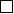 Регулятивные: определять цель и составлять план, действовать по плану, оценивать результатПознавательные: извлекать информацию, перерабатывать ее ( анализ, сравнение, классификация…), представлять в разных формахКоммуникативные: доносить свою позицию, понимать других (в т.ч. вычитывать информацию, данную в явном и неявном виде - подтекст, концепт), сотрудничатьЛичностные: оценивать поступки, объяснять нравственные оценки и мотивы, самоопределяться в системе ценностей 15. Какие типы взаимодействия в учебном коллективе использует учитель?                                                 парное; групповое; коллективное.     Какова их целесообразность?_____________________________________________________________________________________________________ 16. Реализуется ли дифференциация обучения? Указать, с какой категорией обучающихся   построена работа, привести примеры методов и приёмов:______________________________________________________________________________________________________________________________________________________17. Каково эмоциональное состояние школьников во время урока? Соответствует ли оно эмоциональному состоянию учителя? (Да, нет.) 18. Контакт с классом: есть взаимопонимание; нет взаимопонимания 19. Стиль общения учителя с учащимися.авторитарный, демократический, анархический.20. Дозировка домашнего задания: недостаточное; превышено, оптимальное21. Домашнее задание дано: до звонка, после звонка, с пояснением, без пояснения 22. Выставлены отметки за урок: «5»____; «4» _______; «3» ______; «2» _______                                                              с комментарием; без комментария23.  Итог урока подведён (не подведён)                                                      24. Степень реализации триединой задачи урока.____________________Вывод:_________________________________________________________________________________________________________________________________________________________________________________________________________________________________________________________________________________________________________________________________________________________________________________________________________________________________________________________________________________________________________________________________________________________________________________________________________________________________________________Рекомендации:______________________________________________________________________________________________________________________________________________________________________________________________________________________________________________________________________________________________________________ Ф.И.О. эксперта ________________________________________________________Ознакомлена:      ______________________________________ОТЗЫВ на урок учителя (название предмета) (название ОО)ФИО,проведённый (дата)____________ по теме: «______________________________»класс___________Цель посещения урока: определение эффективности выполнения педагогом требований ГОС (анализ результативности используемых образовательных технологий и т п.).- По возможности назовите тип урока (урок первичного предъявления новых знаний; урок формирования первоначальных предметных навыков, овладения предметными умениями; урок применения предметных знаний умений навыков, урок обобщения и систематизации знаний умений и навыков, урок повторения предметных ЗУНОВ, контрольный и т.п.), вид урока (лекция, беседа, семинар, конференция и т.п.). Отметьте, уложился ли учитель в рамки урока. - Каким был урок по расписанию (1-й, 2-й... 6-й, это важно!)?- Отметьте, каким было начало урока: сумел ли педагог мотивировать учащихся на продуктивную деятельность, озвучил ли четко цели и задачи для детей, привлекал ли к постановке целей и задач детей,  был ли организационный момент, проверка присутствующих на уроке.- Затем необходимо охарактеризовать форму проверки домашнего задания. Высокой оценки заслуживают необычные, интересные подходы в проверке домашней работы: взаимопроверка, самопроверка, оценка работы по ответам-ключам и т.п.- Отметьте, разнообразил ли  учитель формы и методы, примененные во время урока. Необходимо отметить также степень реализации заявленных учителем методов и подходов по его педагогической проблеме, какое отражение они нашли в уроке.- Стоит отметить дифференцированный подход в обучении или интеграцию. Очень важно, чтобы педагог сумел найти индивидуальный подход к каждому ученику и по возможности подкорректировать его деятельность (осуществлялся ли личностно ориентированный подход).- Укажите, сумел ли учитель продумать проведение урока таким образом, чтобы позволить учащимся проявить свое творчество, мастерство. - Создана ли была на уроке благоприятная эмоциональная обстановка. Не забывал ли педагог поощрять детей?- Обязательно отметьте уровень внимания учащихся на разных этапах урока (дисциплина), уровень заинтересованности и активности учащихся (ответы, вопросы), самостоятельную и индивидуальную работа учащихся на уроке, их речь - полные/неполные, аргументированные/не аргументированные ответы.- Учитывал ли учитель психологические и возрастные особенности учащихся?- Высокой оценки заслуживает умение учителя организовать исследовательскую деятельность учащихся, применяя, например, метод проектов.- Учитель должен четко рассчитать время, необходимое для выполнения задания на каждом этапе, чтобы успеть подвести выводы, объяснить задание, данное на дом, выставить оценки учащимся за работу на уроке.- Укажите способ подачи домашнего задания, когда учитель его задал, в какой форме, было ли оно разноуровневым.- Была ли на уроке физминутка? В какой части урока? Какая?
- Обязательно отметьте в отзыве, была ли проведена рефлексия в конце урока, как сами дети оценили свою деятельность и достигнутые результаты. При желании дайте свои рекомендации учителю (но корректно!!!).- Укажите, как была оформлена доска, какое оборудование было использовано во время урока, отметьте целесообразность его использования. Поощряется, например, работа с интерактивной доской, просмотр каких-либо видеофрагментов, использование различных таблиц и карточек с заданиями, тестов или тетрадей с печатной основой. Соблюдались ли требования к размещению и использованию ИКТ оборудования?- Проанализируйте, насколько удачно в учебном и воспитательном плане был подобран дидактический материал.- Несколько слов напишите о соблюдении педагогической этики и такта, насколько живо и эмоционально был проведён урок, отметьте уровень речи учителя. - Отметьте рекомендации, которые были даны учителю.-В конце отзыва в выводах напишите, достиг ли урок поставленной цели, а также какой оценки он заслуживает, рекомендуете ли Вы опыт данного учителя другим коллегам.Дата _________________________                             Члены экспертной группы:                                                         __________       ФИО педагога                                                                                    __________      ФИО педагога                                                  __________      ФИО педагогаОзнакомлен: Дата       _______    __________       ФИО педагога                                     Карта посещения внеклассного мероприятияЦель посещения ____________________________________________________Дата посещения ____________________________________________________ФИО учителя ______________________________________________________Название мероприятия ______________________________________________Цель его проведения ________________________________________________Всего учащихся, посещающих занятия _________________________________Активность учащихся ______________________________________________Воспитывающее воздействие мероприятия _____________________________Развивающее воздействие мероприятия ________________________________Общие выводы ____________________________________________________Рекомендации ______________________________________________________Экспертное заключение по результатам диагностики внеклассного мероприятия ФИО _____________________________________________________________Должность ________________________________________________________Школа, район ______________________________________________________Тема ______________________________________________________________Цель ______________________________________________________________Форма ___________________________________________________________Заключение экспертной группы: ________________________________________________________________________________________________________Члены экспертной группы ______________________________________Ознакомлен: Дата       _______    __________       ФИО педагога                                     Самоанализ личностно ориентированного урокаХарактеристика название общеобразовательной организации полностьюФИО полностью___________ имеет высшее профессиональное образование по специальности учитель химии и работает по полученной специальности в общеобразовательной школе с 1992 года.___________ имеет квалификационную категорию ______________, присвоенную решением аттестационной комиссии от 25 апреля 2007 года.В 2013 году ___________ повысила квалификацию в _____________ на очно-дистанционных курсах по проблеме «Основные методы преподавания химии в условиях профильного обучения».За время работы в образовательной организации ___________ зарекомендовала себя как ответственный, опытный педагог и умелый организатор. ___________ умеет быстро принять правильное решение в сложных педагогических ситуациях. Умеет убеждать, отстаивать свое мнение. Старается всегда быть информированной о новациях в методике преподавания предмета. При проведении уроков использует разные приемы и формы учебной деятельности. На ее уроках царит творческая, доброжелательная атмосфера, ученики активно участвуют в учебном процессе. Благодаря правильной организации работы учитель достиг должного уровня усвоения учащимися учебного материала и достаточного уровня качества их знаний по предмету.Так по результатам мониторинга уровень качества учащихся по химии равен 56%, годовое оценивание - 58, ГИА - 60%, ВНО - 65%.___________ активно участвует в работе школьной методической комиссии учителей естественных дисциплин и является его руководителем, передает свой педагогический опыт молодым коллегам, выступает с докладами, проводит открытые уроки, мастер-классы.Значительное внимание уделяет работе с одаренными учащимися, ведет факультативные занятия, готовит учеников к участию в ученических олимпиадах. Подготовленные ею учащиеся в течение последних пяти лет неоднократно становились победителями и призерами городских олимпиад по химии. В 2010 году ученики ___________ заняли второе и третье места на III областном этапе ученической олимпиады по химии.В 2011 году ___________ в пределах недели химии в школе провела конференцию «Вода в масштабе всей планеты», подготовила пособие «Формирование самообразовательной компетентности учащихся при изучении химии», разработала цикл уроков по химии с применением интерактивных технологий.___________ в 2011 году участвовала в городском конкурсе на лучший кабинет химии, получила диплом лауреата.___________ соответствует занимаемой должности, результаты ее педагогической деятельности соответствуют требованиям квалификационной категории «специалист ___________ категории».Член экспертной группы                _________________________________ИОФДата _______________Характеристика учителя украинского языка и литературы название общеобразовательной организации полностьюФИО полностью___________ имеет высшее профессиональное образование по специальности учитель украинского языка и литературы и работает по полученной специальности в общеобразовательной школе с 1987 года._______ имеет квалификационную категорию __________, присвоенную решением аттестационной комиссии от 27 апреля 2007 года.В 2013 году ___________ повысила квалификацию в ___________ на очно-дистанционных курсах по кредитно-модульной системе обучения по проблеме «Альтернативные педагогические технологии».За время работы в учебном заведении ___________ обнаружила высокий профессионализм, дисциплинированность, ответственность. К выполнению профессиональных обязанностей и общественных поручений относится добросовестно. Учитель постоянно повышает профессиональное мастерство, занимается самообразованием, что стимулирует творческую активность и позволяет работать на высоком уровне. Уроки ___________. отличаются высокой эффективностью, так как проводятся с учетом возрастных и психологических особенностей учащихся в соответствии с современными требованиями организации образовательного процесса. Учитель умело и удачно применяет информационно-коммуникационные технологии, что позволяет активно внедрять методы интенсивного обучения, значительно повышать эффективность уроков и улучшения знаний учащихся. Результаты мониторинга, годового оценивания, ГИА отмечаются стабильной положительной динамикой: уровень знаний учеников ___________по украинскому языку составляет: мониторинг - 56%, годовое оценивание - 66%,  ГИА - 75.Значительное внимание учитель уделяет работе с одаренными детьми. На базе школы организован факультатив «Индивидуальная работы с филологически одаренными учениками», руководителем которого является ___________., она и автор программы данного факультатива.Ученики ___________являются постоянными победителями второго (городского этапа) олимпиады по украинскому языку; конкурса _____, а в 2013 году ученица 9 класса заняла второе место _______. В 2014 году работа ученицы ___________., которая была написана на русском языке, заняла третье место на втором этапе.___________занимается и научно-методической работой. Она является руководителем городского методической комиссии учителей украинского языка и литературы, членом областной творческой группы «Разработка учебно-методического обеспечения курса украинской литературы 10-11 классов с использованием ИКТ». В 2013 году творческой группой подготовлено и распространено для апробации электронное пособие «____________». Опытом работы ___________делится по заседаниях ПДС руководителей МК учителей украинского языка и литературы области, а также на страницах журнала «Педагогическая сокровищница Донетчины». Разработки уроков учителя вошли в сборник «Мастер-класс», 2013 год.Занимается учитель и внеклассной работой. Ею подготовлены и проведены на уровне города «Литературная гостиная».Необходимо отметить упорную работу ___________по техническому и эстетического оснащение кабинета украинского языка и литературы, который постоянно пополняется учебно-методическими пособиями, справочниками и техническими средствами обучения и занял первое место в городском конкурсе кабинетов.___________соответствует занимаемой должности, результаты ее педагогической деятельности соответствуют требованиям квалификационной категории «специалист ___________ категории».Член экспертной группы                _________________________________ИОФДата _______________Характеристика учителя математики название общеобразовательной организации полностьюФИО полностью___________имеет высшее профессиональное образование по специальности учитель математики и работает по полученной специальности в общеобразовательной школе с 2008 года.В 2013 году повысила квалификацию в ___________на тематических курсах «Современные подходы к преподаванию математики по новой программе».По время работы в учебном заведении ___________. зарекомендовала себя как добросовестный, исполнительный педагог. ___________проявляет достаточной профессионализм, обладает современными формами, методами организации учебно-воспитательного процесса, достигла весомой результативности в педагогической деятельности.Результаты учебных достижений учащихся по математике в 2010-2011 учебном году распределились следующим образом: уровень знаний учеников по мониторингу равна 32%, годовые оценки - 35%, ГИА - 37%.Учитель стремится поднять свой профессиональный уровень разными путями - это и активное участие в работе школьного методического объединения, и участие в различных семинарах, тренингах, конференциях, мастер-классах на уровне школы и города. ___________ и сама выступает с докладами на совещаниях, проводит открытые уроки.___________в 2012 году подготовила разработки уроков и тестовые задания по математике. В 2013 году - презентации по геометрии.При проведении уроков активно использует интерактивные формы обучения, владеет инновационными образовательными методами и технологиями, активно их применяет в своей педагогической деятельности.Учитель работает над повышением собственного профессионального уровня и над повышением уровня знаний учеников, которых учит.Ее ученики участвуют в олимпиаде по математике, но, к сожалению,  являются победителями только на школьном уровне.___________занимается внеклассной работой. Она является руководителем кружка для учащихся 5-6 классов «Занимательная математика», материалы для проведения занятий подбирает и готовит самостоятельно.___________отмечается общей культурой, нравственными качествами, служащих примером для подражания, соответствует занимаемой должности, результаты ее педагогической деятельности соответствуют требованиям квалификационной категории «специалист ___________ категории».Член экспертной группы                _________________________________ИОФДата _______________Экспертное заключение (педагогический работник)по результатам оценивания уровня квалификации педагогического работника, аттестуемого для установления соответствия уровня квалификации требованиям, предъявляемым к квалификационной категории«специалист _________________ категории»Экспертная группа в составе:Руководитель ______________________________________________________  (фамилия, имя, отчество)___________________________________________________________________(должность, квалификационная категория, место работы)Членыгруппы:______________________________________________________(фамилия, имя, отчество)___________________________________________________________________(должность, квалификационная категория, место работы)___________________________________________________________________(фамилия, имя, отчество)___________________________________________________________________(место работы, должность, квалификационная категория)"___"________20__г. провела экспертную оценку уровня квалификации   ___________________________________________________________________(фамилия, имя, отчество педагогического работника)___________________________________________________________________(должность, преподаваемый предмет, место работы )___________________________________________________________________На основании изучения предоставленных материалов, посещения открытого занятия установлено: _____________________________________________Приложения: 1. Сертификаты тестирования. 2. Лист оценивания результатов профессиональной деятельности педагогического работника. 3. ______Замечания: _____________________________________________________ Выводы: результаты профессиональной деятельности __________________ соответствуют требованиям, предъявляемым к квалификационной категории «специалист ______________________ категории», педагогическому званию «______________________________________»Председатель экспертной группы: _________		__________________			              (подпись)		              (Ф.И.О.)Эксперты:			_________________		__________________				_________________		__________________«______» ______________ 20____годаС экспертными выводами ознакомлен(на): _________	_______________ 					              (подпись) 	               (Ф.И.О.) «______» ___________ 20____годаЭкспертное заключение по результатам оценивания уровня квалификации_______________________,учителя начальных классов Муниципальной …… № ___Донецкой Народной Республики аттестуемого для установления соответствия уровня квалификации требованиям, предъявляемым к квалификационной категории«специалист _первой_ категории» и присвоение педагогического звания «старший учитель»Экспертная группа в составе:Руководитель ____________, учитель МОУ СШ №, специалист высшей категорииЧлены группы: _______, учитель начальных классов, специалист высшей квалификационной категории, педагогическое звание «учитель-методист» МОУ СШ  № 2 Донецкой Народной Республики________, учитель начальных классов, специалист высшей квалификационной категории МОУ СШ № № 7 Донецкой Народной Республики___________,учитель начальных классов,специалист высшей квалификационной категории  МОУ СШ № Донецкой Народной Республики__________, учитель начальных классов, специалист высшей квалификационной категории  МОУ СШ № Донецкой Народной Республики_________,учитель начальных классов,специалист первой категории МОУ СШ № 1 Донецкой Народной Республики___________, учитель начальных классовспециалист высшей квалификационной категории МОУ СШ  № 1 Донецкой Народной Республики______________, учитель начальных классов высшей квалификационной категории, МОУ СШ   №  Донецкой Народной Республики"27" февраля 2017 провела экспертную оценку уровня квалификации___________________,учителя начальных классов МОУ СШ №….На основании изучения предоставленных материалов, посещения открытого занятия установлено: - соблюдение педагогом требований ГОС НОО и эффективность используемых нестандартных заданий, как способа стимулирования познавательных интересов младших школьников; - высокий методический уровень проведенных занятий, которые посещались;- стабильные высокие результаты освоения образовательных программ и положительную динамику на протяжении 3 лет по итогам мониторинга (прирост качества знаний –на 18%: от 61% до 79%);- участие в составе республиканской творческой группы по разработке макета учебника «Украинский язык» 2 класс (приказ МОН ДНР от 01.11.2016 №1137 );- высокие результаты участия обучающихся в интеллектуальных интерактивных и творческих конкурсах разного уровня(2016 - в 4 Открытой Московской онлайн-олимпиаде по математике, онлайн олимпиаде по предпринимательству);- активное участие в работегородской методической комиссии учителей начальных классов (мастер-класс по презентации опыта работы, участие в составе жюри городских конкурсов для обучающихся начальных классов).Приложения:  Лист оценивания результатов профессиональной деятельности педагогического работникаВыводы:результаты профессиональной деятельности учителя начальных классов Авдеевой Людмилы Ефимовнысоответствуют требованиям, предъявляемым к квалификационной категории «специалист первойкатегории» и педагогическому званию «старший учитель».Председатель экспертной группы: __________	ИОФЭксперты:			         ___________	ИОФ___________    ИОФ	 ___________	ИОФ___________    ИОФ___________     ИОФ___________    ИОФ«27» февраля 2017 годаС экспертными выводами ознакомлен(на): _________	_______________ 					              (подпись) 	               (Ф.И.О.) «______» ___________ 20____годаПротокол № 1заседания экспертной группы МК учителей начальных классов  при  аттестационной комиссии «11 ноября»   _____  годаВсего членов: 16 человекПрисутствуют: 16 человекПредседатель  ФИОСекретарь  ФИОПорядок дня:1. Ознакомление с Временным порядком о проведении аттестации педагогических работников организаций, осуществляющих образовательную деятельность, утвержденного приказом Министерства образования и науки Донецкой Народной Республики от 20.07.2015 № 330 и методическими рекомендациями по аттестации.   Докладчик  ФИО2. Разработка и утверждение плана работы экспертной группы на 20__-20__ уч.г..  Докладчик  ФИО3.Согласование графика экспертизы.Докладчик ФИО4. Инструктаж по параметрам экспертной оценки уроков и оформлению Листов наблюдения. Докладчик  ФИОІ. СЛУШАЛИ:1. Председателя экспертной группы ФИО., которая ознакомила с Временным полрядком о проведении аттестации педагогических работников организаций, осуществляющих образовательную деятельность, утвержденного приказом Министерства образования и науки Донецкой Народной Республики от 20.07.2015 № 330, зарегистрированного в Министерстве юстиции  ДНР 06.08.2015 г. № 339.2. ФИО, учителя _________., которая сообщила, что в 20__-20__ уч.году ___учителей начальных классов  аттестуются городской комиссией и представила на рассмотрение и утверждение план работы экспертной группы с целью изучения опыта работы учителей.РЕШИЛИ:Утвердить план работы экспертной группы по изучению опыта учителей, которые аттестуются.Закрепить за аттестуемыми учителем членов экспертной группы (список прилагается)ІІ. СЛУШАЛИ:2.1.  ФИО, учителя_______, которая ознакомила с графиком экспертизы. Членами экспертной группы были рассмотрены индивидуальные планы-графики учителей, которые аттестуются городской комиссией.РЕШИЛИ: 2.1 Осуществить экспертную оценку материалов и опыта работы учителей в соответствии с Планом работы графиками проведения мероприятий учителей.ІІІ. СЛУШАЛИ:3.1. ФИО, учителя ____, которая представила перечень материалов из опыта работы,  необходимый для осуществления экспертной оценки,  рекомендации по анализу посещаемых уроков.РЕШИЛИ:3.1.  Утвердить вариант Листа наблюдения и оценки урока для изучения профессиональной деятельности педагогов, которые аттестуются (образец прилагается) 3.2. Использовать в работе Лист наблюдения и оценки урока, который разработан членами экспертной группы.3.3. Ознакомить аттестуемых учителей с параметрами оценки урока в индивидуальном порядке.3.4. Для качественного оценивания опыта работы аттестуемых учителей сотрудничать с членами экспертной группы, аттестационными комиссиями общеобразовательных организаций и педагогами, которые аттестуются.    Председатель                 _______________                             ИОФ   Секретарь                       _______________                             ИОФ1 заседание Ознакомление с Временным порядком по аттестации педагогических работников, нормативными документами, которые регламентируют процесс прохождения аттестации,  методическими рекомендациями. Ознакомление со списком аттестуемых педагогов. Изучение графиков аттестации педагогических работников.  Распределение функциональных обязанностей. Закрепление педагогов, которые аттестуются,  за членами экспертной группы.Ознакомление с основными направлениями деятельности экспертизы. Инструктаж по параметрам экспертной оценки уроков, занятий, опыта работы, е-портфолио, заполнению Листа оценивания профессиональной деятельности педагогического работника. Разработка и утверждение плана работы экспертной группы на 2017-2018уч.г.2 заседание Обсуждение результатов аттестационных материалов педагогов (экспертизы профессиональной деятельности аттестуемого, его результативности). Подготовка и оформление предварительных заключений, рекомендаций по доработке.3 заседаниеСобеседование с педагогами.Оформление экспертных отзывов и выводов.4 заседаниеОзнакомление с экспертными отзывами педагогов, которые аттестуются.Представление экспертных отзывов в город скую  аттестационную комиссию.№ п/пСодержаниеПериод экспертной оценкиПодготовительный этапПодготовительный этапПодготовительный этап1Распределение обязанностей среди членов экспертной группы по проведению экспертизы профессиональной компетентности аттестуемого и результативности педагогической деятельности ноябрь 20172.Изучение экспертной группой нормативных документов по аттестацииноябрь 20173.Определение сроков работы экспертной группыноябрь 20174.Формирование пакета контрольно-измерительных документов в соответствии с заявленной формой и процедурой аттестацииноябрь 2017Исследовательско-аналитический этапИсследовательско-аналитический этапИсследовательско-аналитический этап1.Проведение экспертизы профессиональной компетентности аттестуемого (посещение уроков, открытых занятий, анализ выполнения программ)согласно индивидуальных графиков аттестуемых2.Изучение  результативности педагогической деятельности ноябрь 2017 -январь 20183.Анкетирование администрации, коллег, учащихся,  анализ коммуникативной культуры аттестуемогодекабрь 2017-январь 20184.Изучение материалов из опыта работы педагога (портфолио  аттестуемого) декабрь 2017-январь 20185.Собеседование с аттестуемымфевраль 2018Заключительный этапЗаключительный этапЗаключительный этап1.Систематизация и обобщение результатов деятельности аттестуемого. Подготовка документации по результатам экспертизы февраль-март 20182.Оформление экспертного заключения с указанием соответствия (несоответствия) заявленной категории до 10 марта 20183.Доведение содержания экспертного заключения до аттестуемого под роспись с указанием даты ознакомлениядо 10 марта 20184.Выступление председателя экспертной группы на итоговом заседании аттестационной комиссии с результатами экспертизы.до 10 марта 2018ФормыКвалификационные категорииКвалификационные категорииКвалификационные категорииФормыВтораяПерваяВысшаяПредставление индивидуального плана  и результатов профессионального развития+++Защита творческой разработки+Презентация дидактических и методических материалов, характеризующих опыт работыаттестуемого++Представление и защита опыта работы по какой-либо педагогической (методической) проблеме++Рефлексивная оценка результатов экспериментально-инновационной деятельности++Творческий отчет++Презентация портфолио++Мастер-класс (практическое обучение коллег  использованию рекомендуемых приемов и методов)+Защита авторской программы+ГАГВГГГААББАВопросыДаНет1. Ясны ли объяснения материала?2. Пробуждают ли занятия интерес к предмету?3. Есть ли в занятиях учителя: проблемность; анализирующие рассуждения?4.Достаточна ли логичность и убедительность изложения материала?5. Используется ли учителем наглядность (схемы, таблицы, раздаточный, иллюстративный материал)?6. Обладают ли занятия простотой и доходчивостью?7. Поощряется ли личная инициатива ученика?8. Достаточно ли эмоциональна речь учителя?9. Отзывается ли учитель на реакцию учеников (умеет ли снять напряжение, усталость)?10. Указываются ли пути применения данного предмета в жизни?11. Способствуют ли занятия по данному предмету воспитанию интереса к предмету?12. Доброжелательно ли отношение учителя к ученикам?13. Справедлив ли учитель в оценке знаний учеников?14. Достаточно ли требователен учитель?15. Остается ли хорошее настроение после занятий с данным учителем?16. Видит ли учитель в каждом ученике личность?17. Можно ли сказать, что данный учитель – творческая личность?18. Работает ли учитель индивидуально после уроков с теми, кто не понял и не усвоил пройденный материал?КачестваБаллы1Компетентность – хорошее знание предметной области2Разнообразие приемов и методов в обучении (творческий характер обучения)3Оригинальность методов и подходов в обучении4Целенаправленность, целеустремленность5Открытость учащимся6Понимание внутреннего мира ребенка7Общительность с коллегами8Способность контролировать свои состояния и поступки9Наличие собственной (оригинальной) позиции10Стремление к повышению своей квалификации, компетентности11Готовность, желание распространять собственный опыт работы12Доступность опыта: возможность использования его другими (например, молодыми учителями)13Нравственно-духовная направленность личности, стремление к духовным ценностямВопросыДаНет1.Класс, в котором учится наш ребенок, можно назвать    дружным.2.Педагог проявляют доброжелательное отношение к нашему ребенку3.В классе, где учится наш ребенок, хороший классный руководитель.4.Педагог справедливо оценивают достижения в учебе нашего ребенка.5.Наш ребенок не перегружен учебными занятиями и домашними заданиями по предмету.6.Учитель учитывает индивидуальные особенности  нашего ребенка.7.Учитель готов поддержать усилия моего ребенка в учебе и позаниматься с ним индивидуально, если это необходимо.8. Педагог систематически встречается с родителями для обсуждения проблем, возникающих в классе9. Педагог способствует формированию достойного поведения нашего ребенка10. Учитель всегда относится  уважительно к личности моего ребенка.11. Мой ребёнок с удовольствием участвует во внеклассных воспитательных мероприятиях, проводимых педагогом.12. Педагог создаёт в классе благоприятный психологический климат.13. В общении с детьми педагог всегда тактичен и дружелюбен.14. При общении с педагогом у меня лично возникает ощущение психологической комфортности и чувство удовлетворения.15. Учитель уравновешен и внимателен, несмотря на своё настроение.Группа__________________БаллФИО _воспитателяБалл1Считаю воспитателя помощником в деле воспитания своего ребенка2Мой ребенок охотно идет в детский сад3В среде своих сверстников мой ребенок чувствует себя комфортно4Воспитатель проявляет доброжелательное отношение к моему ребенку5Я испытываю чувство взаимопонимания в контактах с воспитателем моего ребенка6Считаю, что мой ребенок хорошо относится к этому воспитателю7Воспитатель справедливо оценивает достижения моего ребенка8Воспитатель учитывает индивидуальные особенности моего ребенка9В группе проводятся мероприятия, которые полезны и интересны моему ребенку.10Требования, которые воспитатель предъявляет к моему ребенку, объективны11Воспитатель заботится о физическом и психическом развитии и здоровье моего ребенка.12Воспитатель способствует формированию достойного поведения моего ребенка.13Я, благодаря контакту с воспитателем, стал(а)  лучше разбираться в особенностях  поведения моего ребенка, понимать его потребности14Родительские собрания в нашей группе – этот возможность получить знания в области воспитания и развития детей15Я удовлетворен(а), что мой ребенок посещает данную группуФИО родителя________________________________________________ФИО родителя________________________________________________№№ вопросаДа (высокий уровень)Да (высокий уровень)Затрудняюсь ответитьЗатрудняюсь ответитьНет (низкий уровень)Нет (низкий уровень)№ вопроса%чел%чел%чел1Считаю воспитателя помощником в деле воспитания своего ребенка2Мой ребенок охотно идет в детский сад3В среде своих сверстников мой ребенок чувствует себя комфортно4Воспитатель проявляет доброжелательное отношение к моему ребенку5Я испытываю чувство взаимопонимания в контактах с воспитателем моего ребенка6Считаю, что мой ребенок хорошо относится к этому воспитателю7Воспитатель справедливо оценивает достижения моего ребенка8Воспитатель учитывает индивидуальные особенности моего ребенка9В группе проводятся мероприятия, которые полезны и интересны моему ребенку.10Требования, которые воспитатель предъявляет к моему ребенку, объективны11Воспитатель заботится о физическом и психическом развитии и здоровье моего ребенка.12Воспитатель способствует формированию достойного поведения моего ребенка.13Я, благодаря контакту с воспитателем, стал(а)  лучше разбираться в особенностях  поведения моего ребенка, понимать его потребности14Родительские собрания в нашей группе – этот возможность получить знания в области воспитания и развития детей15Я удовлетворен(а), что мой ребенок посещает данную группуИтого средний %%= чел. × 100÷ кол-во анкетТаким образом, по результатам анкетирования ___% родителей  высоко оценили деятельность воспитателя, ___% — затруднились ответить, ___% родителей оценивают деятельность педагога на низком уровнеУровень= сумма баллов всех анкет ÷ кол-во анкетВысокий уровень – 15-30 балловСредний уровень – 11-14 балловНизкий уровень    – 0-10 балловАнализ анкетирования выполнил:______________________________________________________%= чел. × 100÷ кол-во анкетТаким образом, по результатам анкетирования ___% родителей  высоко оценили деятельность воспитателя, ___% — затруднились ответить, ___% родителей оценивают деятельность педагога на низком уровнеУровень= сумма баллов всех анкет ÷ кол-во анкетВысокий уровень – 15-30 балловСредний уровень – 11-14 балловНизкий уровень    – 0-10 балловАнализ анкетирования выполнил:______________________________________________________%= чел. × 100÷ кол-во анкетТаким образом, по результатам анкетирования ___% родителей  высоко оценили деятельность воспитателя, ___% — затруднились ответить, ___% родителей оценивают деятельность педагога на низком уровнеУровень= сумма баллов всех анкет ÷ кол-во анкетВысокий уровень – 15-30 балловСредний уровень – 11-14 балловНизкий уровень    – 0-10 балловАнализ анкетирования выполнил:______________________________________________________%= чел. × 100÷ кол-во анкетТаким образом, по результатам анкетирования ___% родителей  высоко оценили деятельность воспитателя, ___% — затруднились ответить, ___% родителей оценивают деятельность педагога на низком уровнеУровень= сумма баллов всех анкет ÷ кол-во анкетВысокий уровень – 15-30 балловСредний уровень – 11-14 балловНизкий уровень    – 0-10 балловАнализ анкетирования выполнил:______________________________________________________%= чел. × 100÷ кол-во анкетТаким образом, по результатам анкетирования ___% родителей  высоко оценили деятельность воспитателя, ___% — затруднились ответить, ___% родителей оценивают деятельность педагога на низком уровнеУровень= сумма баллов всех анкет ÷ кол-во анкетВысокий уровень – 15-30 балловСредний уровень – 11-14 балловНизкий уровень    – 0-10 балловАнализ анкетирования выполнил:______________________________________________________%= чел. × 100÷ кол-во анкетТаким образом, по результатам анкетирования ___% родителей  высоко оценили деятельность воспитателя, ___% — затруднились ответить, ___% родителей оценивают деятельность педагога на низком уровнеУровень= сумма баллов всех анкет ÷ кол-во анкетВысокий уровень – 15-30 балловСредний уровень – 11-14 балловНизкий уровень    – 0-10 балловАнализ анкетирования выполнил:______________________________________________________%= чел. × 100÷ кол-во анкетТаким образом, по результатам анкетирования ___% родителей  высоко оценили деятельность воспитателя, ___% — затруднились ответить, ___% родителей оценивают деятельность педагога на низком уровнеУровень= сумма баллов всех анкет ÷ кол-во анкетВысокий уровень – 15-30 балловСредний уровень – 11-14 балловНизкий уровень    – 0-10 балловАнализ анкетирования выполнил:______________________________________________________%= чел. × 100÷ кол-во анкетТаким образом, по результатам анкетирования ___% родителей  высоко оценили деятельность воспитателя, ___% — затруднились ответить, ___% родителей оценивают деятельность педагога на низком уровнеУровень= сумма баллов всех анкет ÷ кол-во анкетВысокий уровень – 15-30 балловСредний уровень – 11-14 балловНизкий уровень    – 0-10 балловАнализ анкетирования выполнил:______________________________________________________№ВопросыбаллыДа-2 балла, частично – 1 балл, нет-0 баллов1Умеет ли вызвать и поддержать интерес к какой-либо проблеме?2Поднимает ли вопросы, которые часто вызывают дискуссию?3Соблюдает ли логическую последовательность в изложении материала?4Может ли разъяснить сложные и непонятные места?5Обладает ли высокой культурой речи? Умеет ли снять напряжение, усталость?6Ориентирует других и сама использует в работе нововведения?7Творчески подходит к своему делу?8Проявляет доброжелательность и такт по отношению к коллегам?9Объективно ли оценивает свою деятельность и педагогов?10Уважительно ли относится к коллегам?11Располагает к себе манерой поведения и внешним видом?Группа__________________БаллФИО учителя-логопеда_____________________________________________Балл1Получаете ли Вы от учителя-логопеда полную информацию о своем ребенке?2Видит ли учитель-логопед индивидуальные особенности Вашего ребенка?3Обсуждаете ли Вы с учителем-логопедом вопросы создания развивающей среды дома?4Удается ли Вам периодически обсуждать  с учителем-логопедом текущие вопросы развития, воспитания и обучения ребенка?5Видите ли вы в учителе-логопеде профессионала?6Считаете ли Вы, что учитель-логопед хорошо видит и контролирует динамику развития речи  Вашего ребенка?7Легко ли Вам общаться с учителем-логопедом?8Видите ли Вы реальные изменения в ребенке, после осуществляемых мероприятий по коррекции речи?9Как Вы считаете, необходима ли работа этого учителя-логопеда детям?10Произошли ли изменения в речи Вашего ребёнка?11Является ли речь учителя-логопеда грамотной, выразительной, эмоциональной?12Нравится ли Вам стиль общения учителя-логопеда с детьми, родителями?13В течение  года  получали ли вы задания по закреплению произносительных навыков (домашнее задание) от учителя-лог.14Учитель – логопед знакомил  Вас с планом индивидуальной  работы по устранению речевых нарушений.15Нравится Вашему ребёнку заниматься  с учителем-логопедом?ФИО родителя________________________________________________ФИО родителя________________________________________________Дата__________________Дата__________________Класс__________Предмет _________________Предмет _________________Кол-во детей в классе_____, Кол-во детей в классе_____, на уроке________Тема урока___________________________________________________________________Тема урока___________________________________________________________________Тема урока___________________________________________________________________Тема урока___________________________________________________________________Тема урока___________________________________________________________________Тип урока____________________________________________________________________Тип урока____________________________________________________________________Тип урока____________________________________________________________________Тип урока____________________________________________________________________Тип урока____________________________________________________________________Вид урока ____________________________________________________________________Цели урока ___________________________________________________________________Вид урока ____________________________________________________________________Цели урока ___________________________________________________________________Вид урока ____________________________________________________________________Цели урока ___________________________________________________________________Вид урока ____________________________________________________________________Цели урока ___________________________________________________________________Вид урока ____________________________________________________________________Цели урока ________________________________________________________________________________________________________________________________________________                 _____________________________________________________________________________                 _____________________________________________________________________________                 _____________________________________________________________________________                 _____________________________________________________________________________                 Цели посещенияЦели посещенияЦели посещенияЦели посещенияЦели посещенияОрганизация урока Организация урока Организация урока Организация урока +  -1План урока в наличииПлан урока в наличииПлан урока в наличии2Определены тип и вид урокаОпределены тип и вид урокаОпределены тип и вид урока3Тема урока соответствует перспективно-тематическому планированиюТема урока соответствует перспективно-тематическому планированиюТема урока соответствует перспективно-тематическому планированию4Соблюдаются структурные этапы урока, логическая их  последовательностьСоблюдаются структурные этапы урока, логическая их  последовательностьСоблюдаются структурные этапы урока, логическая их  последовательность5Время урока расходуется рациональноВремя урока расходуется рациональноВремя урока расходуется рационально6Наличие динамической паузыНаличие динамической паузыНаличие динамической паузы7Степень соблюдения преподавателем и учащимися на уроке правил охраны труда и техники безопасностиСтепень соблюдения преподавателем и учащимися на уроке правил охраны труда и техники безопасностиСтепень соблюдения преподавателем и учащимися на уроке правил охраны труда и техники безопасностиСодержание урокаСодержание урокаСодержание урокаСодержание урокаСодержание урока1Установлена связь изучаемого материала с ранее пройденным материалом,  межпредметные связи Установлена связь изучаемого материала с ранее пройденным материалом,  межпредметные связи Установлена связь изучаемого материала с ранее пройденным материалом,  межпредметные связи 2Наблюдается связь учебного материала (теории, практики) с жизненным опытом учениковНаблюдается связь учебного материала (теории, практики) с жизненным опытом учениковНаблюдается связь учебного материала (теории, практики) с жизненным опытом учеников3Содержание  урока корректно и соответствует программеСодержание  урока корректно и соответствует программеСодержание  урока корректно и соответствует программе4Наблюдается научность и вместе с тем доступность материалаНаблюдается научность и вместе с тем доступность материалаНаблюдается научность и вместе с тем доступность материала5Степень обучающего воздействия урока на учащихся (чему и в какой степени научились)Степень обучающего воздействия урока на учащихся (чему и в какой степени научились)Степень обучающего воздействия урока на учащихся (чему и в какой степени научились)6Степень воспитательного воздействия урока на учащихся (что способствовало их воспитанию)Степень воспитательного воздействия урока на учащихся (что способствовало их воспитанию)Степень воспитательного воздействия урока на учащихся (что способствовало их воспитанию)7Степень воздействия урока на развитие учащихся (что способствовало их развитию)Степень воздействия урока на развитие учащихся (что способствовало их развитию)Степень воздействия урока на развитие учащихся (что способствовало их развитию)Методика проведения урокаМетодика проведения урокаМетодика проведения урокаМетодика проведения урокаМетодика проведения урока1Тема урока доведена до учащихсяТема урока доведена до учащихсяТема урока доведена до учащихся2Обучающие цели доведены до учащихсяОбучающие цели доведены до учащихсяОбучающие цели доведены до учащихся3Произведена актуализация прежних знаний (подготовка к восприятию нового)Произведена актуализация прежних знаний (подготовка к восприятию нового)Произведена актуализация прежних знаний (подготовка к восприятию нового)4Постановка проблемных вопросов, создание проблемных нестандартных  ситуаций, поиск  их решенийПостановка проблемных вопросов, создание проблемных нестандартных  ситуаций, поиск  их решенийПостановка проблемных вопросов, создание проблемных нестандартных  ситуаций, поиск  их решений5Соотношение деятельности учителя и деятельности учащихся. Объём и характер самостоятельной работыСоотношение деятельности учителя и деятельности учащихся. Объём и характер самостоятельной работыСоотношение деятельности учителя и деятельности учащихся. Объём и характер самостоятельной работы6Осуществление обратной связи учитель-ученикОсуществление обратной связи учитель-ученикОсуществление обратной связи учитель-ученик7Формы обучения: фронтальная; индивидуальная;групповая (парная)Формы обучения: фронтальная; индивидуальная;групповая (парная)Формы обучения: фронтальная; индивидуальная;групповая (парная)8Соотношение репродуктивной и поисковой деятельности на урокеСоотношение репродуктивной и поисковой деятельности на урокеСоотношение репродуктивной и поисковой деятельности на уроке9Реализация личностно-ориентированного подхода, использование заданий для детей разного уровня обученностиРеализация личностно-ориентированного подхода, использование заданий для детей разного уровня обученностиРеализация личностно-ориентированного подхода, использование заданий для детей разного уровня обученности10Использование эффективных методов и приёмов  обучения на урокеИспользование эффективных методов и приёмов  обучения на урокеИспользование эффективных методов и приёмов  обучения на уроке11Какие из перечисленных методов познания учитель использует на уроке (наблюдение, опыт, чтение.сравнение, поиск информации и т.д.)Какие из перечисленных методов познания учитель использует на уроке (наблюдение, опыт, чтение.сравнение, поиск информации и т.д.)Какие из перечисленных методов познания учитель использует на уроке (наблюдение, опыт, чтение.сравнение, поиск информации и т.д.)12Использование наглядного материала: в качестве иллюстрирования,  для эмоциональной поддержки, для решения обучающих задач. Наглядный материал избыточен, достаточен, уместен, недостаточенИспользование наглядного материала: в качестве иллюстрирования,  для эмоциональной поддержки, для решения обучающих задач. Наглядный материал избыточен, достаточен, уместен, недостаточенИспользование наглядного материала: в качестве иллюстрирования,  для эмоциональной поддержки, для решения обучающих задач. Наглядный материал избыточен, достаточен, уместен, недостаточен13Использование ИКТ. Целесообразность использования Использование ИКТ. Целесообразность использования Использование ИКТ. Целесообразность использования 14Формирование у обучающихся навыков самоконтроля, взаимооценкиФормирование у обучающихся навыков самоконтроля, взаимооценкиФормирование у обучающихся навыков самоконтроля, взаимооценки15Ученики работают с тетрадью, делают записиУченики работают с тетрадью, делают записиУченики работают с тетрадью, делают записи16В работе учителя присутствуют элементы новизныВ работе учителя присутствуют элементы новизныВ работе учителя присутствуют элементы новизны17Временные рамки урока выдержаныВременные рамки урока выдержаныВременные рамки урока выдержаны18Педагогом соблюдаются единые требования к оцениванию обучающихся, выставляются отметкиПедагогом соблюдаются единые требования к оцениванию обучающихся, выставляются отметкиПедагогом соблюдаются единые требования к оцениванию обучающихся, выставляются отметки19Подведены итоги урока, осуществлена рефлексия деятельностиПодведены итоги урока, осуществлена рефлексия деятельностиПодведены итоги урока, осуществлена рефлексия деятельности20Домашнее задание: оптимальный объем, дифференциацияДомашнее задание: оптимальный объем, дифференциацияДомашнее задание: оптимальный объем, дифференциацияПсихолого-педагогические аспекты урокаПсихолого-педагогические аспекты урокаПсихолого-педагогические аспекты урокаПсихолого-педагогические аспекты урокаПсихолого-педагогические аспекты урока1Реализация развивающей функции обучения. Развитие качеств: восприятия, внимания, воображения, памяти, мышления, речиРеализация развивающей функции обучения. Развитие качеств: восприятия, внимания, воображения, памяти, мышления, речиРеализация развивающей функции обучения. Развитие качеств: восприятия, внимания, воображения, памяти, мышления, речи2Культура речи, темп, дикция, интенсивность, образность, эмоциональность, общая и специфическая грамотностьКультура речи, темп, дикция, интенсивность, образность, эмоциональность, общая и специфическая грамотностьКультура речи, темп, дикция, интенсивность, образность, эмоциональность, общая и специфическая грамотность3Степень тактичности и демократичности взаимоотношений с учащимисяСтепень тактичности и демократичности взаимоотношений с учащимисяСтепень тактичности и демократичности взаимоотношений с учащимися4Грамотно и своевременно используется система поощренийГрамотно и своевременно используется система поощренийГрамотно и своевременно используется система поощрений5Ритмичность урока: чередование материала разной степени трудности, разнообразие видов учебной деятельностиРитмичность урока: чередование материала разной степени трудности, разнообразие видов учебной деятельностиРитмичность урока: чередование материала разной степени трудности, разнообразие видов учебной деятельности6Наличие психологических пауз и разрядки эмоциональной сферы урокаНаличие психологических пауз и разрядки эмоциональной сферы урокаНаличие психологических пауз и разрядки эмоциональной сферы урокаРабота обучающихсяРабота обучающихсяРабота обучающихсяРабота обучающихсяРабота обучающихся1Организованность и внимание на всех этапах урокаОрганизованность и внимание на всех этапах урокаОрганизованность и внимание на всех этапах урока2Активность учащихся при опросе, при изучении, при закрепленииАктивность учащихся при опросе, при изучении, при закрепленииАктивность учащихся при опросе, при изучении, при закреплении3Культура речи обучающихсяКультура речи обучающихсяКультура речи обучающихся4Культура трудаКультура трудаКультура труда5ДисциплинаДисциплинаДисциплинаЭтапы анализаАнализ1.Основные цели урока: образовательная, развивающая, воспитательная. Прослеживается ли реализация поставленных учителем целей урока?2.Организация урока: тип урока, структура урока, этапы, их логическая последовательность и дозировка во времени, соответствие построения урока его содержанию и поставленной цели.3.Каким образом учитель обеспечивает мотивацию изучения данной темы (учебный материал)4.Соответствие урока требованиям ГОС:4.1.Ориентация на новые образовательные стандарты.4.2.Нацеленность деятельности на формирование УУД4.3.Использование современных технологий: проектная, исследовательская, ИКТ, др.5.Содержание урока:5.1Научная правильность освещения материала на уроке, его соответствие возрастным особенностям5.2.Соответствие содержания урока требованиям программы.5.3.Связь теории с практикой, использование жизненного опыта учеников с целью развития познавательной активности и самостоятельности.5.4.Связь изучаемого материала с ранее пройденным материалом, межпредметные связи.6.Методика проведения урока:6.1.Актуализация знаний и способов деятельности учащихся. Постановка проблемных вопросов, создание проблемной ситуации.6.2.Какие методы использовались учителем. Какова доля репродуктивной и поисковой (исследовательской) деятельности? Сравни соотношение: примерное число заданий репродуктивного характера: («прочитай», «перескажи», «повтори», «вспомни») и примерное число заданий поискового характера («докажи», «объясни», «оцени», «сравни», «найди ошибку»)6.3.Соотношение деятельности учителя и деятельности учащихся. Объем и характер самостоятельной работы.6.4.Какие из перечисленных методов познания использует учитель (наблюдение, опыт, поиск информации, сравнение, чтение и т. д.)6.5.Применение диалоговых форм общения.6.6.Создание нестандартных ситуаций при использовании знаний учащихся.6.7.Осуществление обратной связи: ученик-учитель.6.8Сочетание фронтальной, групповой и индивидуальной работы.6.9Реализация дифференцированного обучения. Наличие заданий для детей разного уровня обученности.6.10.Средства обучения. Целесообразность их использования в соответствии с темой, этапом обучения.6.11.Использование наглядного материала: в качестве иллюстрирования, для эмоциональной поддержки, для решения обучающих задач. Наглядный материал избыточен, достаточен, уместен, недостаточен.6.12.Формирование навыков самоконтроля и самооценки.7.Психологические основы урока:7.1.Учёт учителем уровней актуального развития учащихся и зоны их ближайшего развития.7.2.Реализация развивающей функции обучения. Развитие качеств: восприятия, внимания, воображения, памяти, мышления, речи.7.3.Ритмичность урока: чередование материала разной степени трудности, разнообразие видов учебной деятельности.7.4.Наличие психологических пауз и разрядки эмоциональной сферы урока.8.Домашнее задание: оптимальный объём, доступность инструктажа, дифференциация, представление права выбора.9.Наличие элементов нового в педагогической деятельности учителя (отсутствия шаблона)Критерии оценки мероприятияБаллыЯвляется звеном в системе воспитательной работы школы по формированию положительных качеств личности, активно гражданской позиции.Соответствует основным воспитательным задачам школы, уровню развития учащихся.Форма мероприятия соответствует его содержанию.Используются различные формы, методы и приемы работы с детьми.Отвечает современным требованиям: отличается новизной, научностью, при его подготовке используется дополнительная литература, краеведческий материал, учитывается личный опыт учащихся, их возрастные и психологические особенности.Характер педагогического общения.Отмечается большая заинтересованность и активность детей, культура поведения.Привлекаются к подготовке и проведению родительский и ученический актив.Результативность (воспитывает нравственные качества личности: коллективизм, принципиальность, ответственность; помогает расширению кругозора, проявлению творческих способностей, побуждает учащихся к самообразованию, самовоспитанию, способствует выработке собственного мнения). Аспекты самоанализаВопросы для самоанализаЦели, задачи урокаВ чем заключается основной замысел проведенного урока? Как он связан с индивидуальными особенностями учащихся, состоянием и результатами учебно-воспитательного процесса в данном классе? Какие цели, задачи планировалось достичь, решить в ходе занятия?Содержание и организация учебного занятияНасколько удачно выбраны содержание учебного материала, тип и форма урока, приемы и способы организации учебного взаимодействия? Соответствовали ли они принципам личностно ориентированного подхода, целям и задачам урока?Технология работы педагогаКакие технологические приемы использовались для: — актуализации и обогащения субъектного опыта учащихся; — стимулирования их инициативы и самостоятельности; — создания, ситуации выбора учебных заданий и форм их выполнения; — организации учебного взаимодействия на основе диалога и полилога? Учитывались ли индивидуальный темп и стиль учебной деятельности детей?Результа-тивность проведенного урокаУдалось ли реализовать замысел урока, решить поставленные цели, задачи? Насколько проведенное занятие было направлено на становление и проявление индивидуальности учащихся, развитие их творческих способностей, формирование положительной Я-концепции учеников, выработку индивидуального стиля познания и поведения? В чем заключаются достоинства и недостатки урока? Что не удалось на уроке? Как можно исправить недочеты его?